Communiqué de presse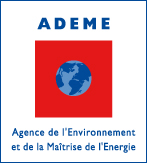 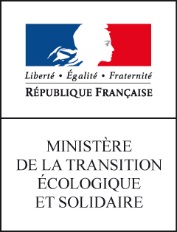 Le 7.06.2019Appel à projets « Vélo et territoires » 124 nouveaux territoires sélectionnés pour développer les mobilités actives au quotidienLe plan « Vélo et mobilités actives » présenté par le Gouvernement en septembre, fixe l’objectif de tripler la part déplacements du quotidien à vélo d’ici 2024, en passant de 3 à 9 %. Afin d’accompagner les territoires dans cette transition vers une mobilité quotidienne plus active, le ministère de la Transition écologique et solidaire et l’ADEME ont lancé en septembre 2018 un appel à projets « Vélo et territoires ». Cet appel est un immense succès et 124 nouveaux territoires viennent d’être sélectionnés. L’objectif est de permettre aux territoires d’anticiper le déploiement du plan vélo en soutenant la définition, l’expérimentation et l’animation de leur politique cyclable. Il s’agit de territoires ruraux, péri-urbains et urbains peu denses, répartis sur tout le territoire national. Les projets retenus comportent pour 85% d’entre eux des études de planification des aménagements cyclables, pierre angulaire de toute politique cyclable efficace (itinéraires, stationnement…). 42% proposent par ailleurs l’expérimentation de services vélo (location, partage, réparation et entretien, apprentissage du vélo à l’école…). La mise en place d’une animation territoriale dédiée, via le recrutement de chargés de mission et la création de campagne de communication grand public, concerne, elle, 49% des lauréats. Consultez la cartographie des lauréats : https://umap.openstreetmap.fr/fr/map/laureats-de-laap-velo-ademe-2eme-releve_320499#6/46.035/6.702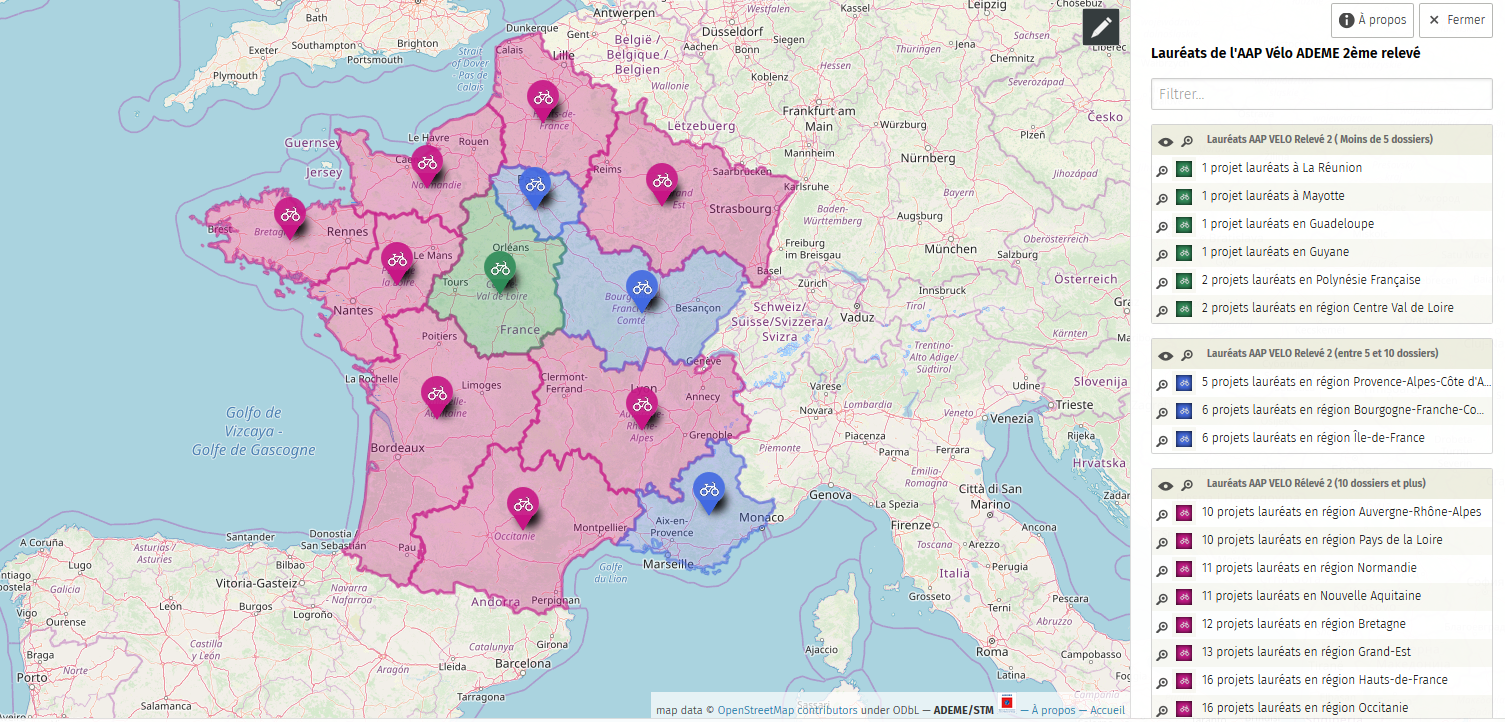 Cette 2e vague de lauréats porte le nombre de territoires engagés à 227 au total. Cette mobilisation inédite des territoires, dans toute leur diversité, confirme que le vélo est l’une des solutions de mobilité plébiscitées par les citoyens et leurs élus locaux, tant pour engager la transition écologique que pour lutter contre les fractures sociales et territoriales.Les projets des 227 lauréats de cet appel à projets seront accompagnés techniquement et financièrement à hauteur de 15 M€, dont 2 M€ par l’ADEME d’une part et d’autre part pour 13M€ dans le cadre d’un programme d’accompagnement au titre des Certificats d’Economies d’Energie (CEE).Pour en savoir plus : Liste complète des lauréats en annexeService de presse ADEMETel : 01 58 47 81 28 / e-mail : ademepresse@havas.com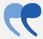 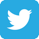 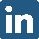 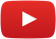 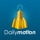 L’ADEME EN BREFL'Agence de l'Environnement et de la Maîtrise de l'Energie (ADEME) participe à la mise en œuvre des politiques publiques dans les domaines de l'environnement, de l'énergie et du développement durable. Elle met ses capacités d'expertise et de conseil à disposition des entreprises, des collectivités locales, des pouvoirs publics et du grand public, afin de leur permettre de progresser dans leur démarche environnementale. L’Agence aide en outre au financement de projets, de la recherche à la mise en œuvre et ce, dans les domaines suivants : la gestion des déchets, la préservation des sols, l'efficacité énergétique et les énergies renouvelables, les économies de matières premières, la qualité de l'air, la lutte contre le bruit, la transition vers l’économie circulaire et la lutte contre le gaspillage alimentaire.L'ADEME est un établissement public sous la tutelle conjointe du ministère de la Transition écologique et solidaire et du ministère de l’Enseignement supérieur, de la Recherche et de l’Innovation. www.ademe.fr    @ademe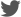 AnnexesListe des lauréats du 2nd relevé de l’appel à projets « Vélo et Territoires »RégionLauréatAuvergne Rhône AlpesCommunauté d’agglomération Privas Centre ArdècheAuvergne Rhône AlpesLoire Forez agglomérationAuvergne Rhône AlpesCommunauté de communes Bugey SudAuvergne Rhône AlpesCommunauté de communes Du Rhône Au Gorges de l'ArdècheAuvergne Rhône AlpesMontluçon communautéAuvergne Rhône AlpesCommunauté d’agglomération Arche AggloAuvergne Rhône AlpesCommunauté d’agglomération du Grand AnnecyAuvergne Rhône AlpesCommune de Belleville-en-BeaujolaisAuvergne Rhône AlpesCommunauté de communes Dombes Saône ValléeAuvergne Rhône AlpesCommunauté d'agglomération Agglo Pays d'IssoireBourgogne Franche ComtéDépartement de la NièvreBourgogne Franche ComtéCommunauté de communes Loire, Vignobles et NohainBourgogne Franche ComtéCommunauté d’agglomération du Grand BesançonBourgogne Franche ComtéCommunauté de communes de Gevrey-Chambertin et de Nuits-Saint-GeorgesBourgogne Franche ComtéCommune de BethoncourtBourgogne Franche ComtéCommunauté de communes du ClunisoisBretagneCommune de LandédaBretagneCommunauté de Communes Arc Sud BretagneBretagneCommunauté de Communes Liffré-Cormier CommunautéBretagneCommune de LorientBretagneCommunauté de communes du Pays d'IroiseBretagneCommune de Larmor-PlageBretagneCommunauté d’agglomération Vitré CommunautéBretagneParc naturel régional d'ArmoriqueBretagneGolfe du Morbihan - Vannes agglomérationBretagneCommunauté d’agglomération Lannion-Trégor CommunautéBretagneCommune de LannionBretagneCommune de QuiberonCentre Val de LoireCommune d'AmboiseCentre Val de LoireCommune de Château-RenaultGrand EstAgglomération de ChaumontGrand EstCommunauté de communes du Pays de WissembourgGrand EstCommunauté de communes du Pays RhénanGrand EstCommunauté de communes de Sarrebourg  Moselle SudGrand EstCommunauté de communes du du Bassin de PompeyGrand EstSyndicat de Transports du Bassin de BrieyGrand EstCommunauté de Communes du Territoire de Lunéville à BaccaratGrand EstPETR du Pays du SundgauGrand EstSyndicat mixte des transports urbains de Thionville FenschGrand EstCommunauté de Communes Vitry Champagne et DerGrand EstCommunauté d'agglomération Epernay, Coteaux et Plaine de ChampagneGrand EstSyndicat mixte du Pays Rhin-Vignoble-Grand BallonGrand EstCommunauté de communes du Pays rethéloisGuadeloupeCommune de Morne a l’eauGuyaneCollectivité Territoriale de GuyaneHauts de FrancePETR du Soissonnais et du ValoisHauts de FranceCommunauté d’agglomération Amiens MétropoleHauts de FranceCommune de Calonne-RicouartHauts de FranceCommunauté de communes pays d’opaleHauts de FranceCommunauté d’agglomération Douaisis AggloHauts de FranceSyndicat Mixte du Pôle d'Equilibre Territorial et Rural du Pays du CambrésisHauts de FranceCommunauté d'agglomération Creil Sud OiseHauts de FranceCommunauté de communes de la Picardie verteHauts de FranceSyndicat mixte Baie de Somme 3 ValléesHauts de FranceCommunauté d'agglomération de Lens-LiévinHauts de FranceCommune de TourcoingHauts de FranceCommunauté d'agglomération de la porte du HainautHauts de FranceCommunauté d'Agglomération Valenciennes MétropoleHauts de FranceCommunauté de Communes du Pays de LumbresHauts de FranceCommune d'OrchiesHauts de FranceCommune de Bailleul Sur ThérainIle de FranceCommunauté de Communes de la Haute Vallée de ChevreuseIle de FranceCommune de Mantes-la-JolieIle de FranceCommunauté d’agglomération Paris Vallée de La MarneIle de FranceCommune de Noisy le RoiIle de FranceCommunauté d'agglomération Marne et GondoireIle de FranceCommune de Perray-en-YvelinesLa RéunionCommunauté d'agglomération du SudMayotteCommunauté Agglomération Dembeni-MamoudzouNormandieCommunauté de Communes des Villes SoeursNormandiePETR PAPAO Pays d'OucheNormandieCommunauté d'Agglomération Lisieux NormandieNormandieCOMMUNAUTE URBAINE D'ALENCONNormandieCommunauté d'agglomération Caux vallée de SeineNormandieCommunauté de communes Yvetot NormandieNormandieCommunauté urbaine Caen la merNormandieEvreux Portes de NormandieNormandieConseil départemental du CalvadosNormandieCommunauté de Communes Cingal-Suisse NormandeNormandieCommune de DieppeNouvelle AquitaineCommunauté de communes Albret CommunautéNouvelle AquitaineCommunauté de Communes du Pays RibéracoisNouvelle AquitaineCommune de BillereNouvelle AquitaineGRAND CUBZAGUAIS COMMUNAUTE DE COMMUNESNouvelle AquitaineCommunauté de communes du Haut-PoitouNouvelle AquitaineDEPARTEMENT de la GIRONDENouvelle AquitaineCommunauté d'Agglomération du Grand VilleneuvoisNouvelle AquitaineCommunauté de communes de MimizanNouvelle AquitaineCommunauté d'Agglomération du Bocage BressuiraisNouvelle AquitaineCommune de Mauléon-LicharreNouvelle AquitaineCommunauté d'agglomération BergeracoiseOccitanieCommunauté de communes les Avant-MontsOccitanieCommunauté de Communes du Pays de LunelOccitanieCommune de SaverdunOccitanieCommunauté de communes Vallée de l'HéraultOccitaniecommunauté communes Haute AriègeOccitanieSyndicat mixte du Scot de la Vallée de l'AriègeOccitanieCommunauté d'agglomération Gaillac GraulhetOccitanieCommune de la CavalerieOccitaniePETR PAYS PORTES DE GASCOGNEOccitanieCommune de SoredeOccitanieCommunauté d’agglomération du Grand NarbonneOccitanieCommunauté de communes de la Haute BigorreOccitanieCommune de FigeacOccitanieCommunauté d'agglomération du SICOVALOccitaniePETR Pays d'ArmagnacOccitanieCommunauté de communes Pyrénées Vallées des GavesProvence Alpes Côte d’AzurCommune d'EyguièresProvence Alpes Côte d’AzurCommunauté d'agglomération DracénoiseProvence Alpes Côte d’AzurCommunauté d'agglomération Ventoux Comtat VenaissinProvence Alpes Côte d’AzurCommunauté d'agglomération Var Estérel MéditérannéeProvence Alpes Côte d’AzurSyndicat mixte d'énergie des Hautes-AlpesPays de la LoireCommunauté d'agglomération de la Presqu'île de Guérande - AtlantiquePays de la LoireCommune de Chaumes en RetzPays de la LoireCommunauté de communes de la Région de BlainPays de la LoireCommunauté de communes de NozayPays de la LoireCommunauté d'agglomération Saumur Val De LoirePays de la LoireCommune de Bellevigne Pays de la LoireCommunauté de communes Vie et BoulognePays de la LoireCommunauté De communes de Grand LieuPays de la LoireDépartement de Loire-AtlantiquePays de la LoireLes Sables d'Olonne AgglomérationPolynésie FrancaiseCommune de PiraePolynésie FrancaiseCommune de Papeete